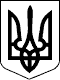 УКРАЇНАРОЗПОРЯДЖЕННЯголови Рахівської районної державної адміністрації Закарпатської областіВідповідно до статей 6 і 39 Закону України „Про місцеві державні адміністрації”, на виконання розпорядження голови облдержадміністрації  15.07.2019 № 371 „Про внесення змін до розпорядження голови облдержад-міністрації 18.02.2019 № 94”, з метою приведення в належний стан автомо-більної дороги:1. Дозволити відділу фінансового забезпечення апарату райдержад-міністрації (Горан М.М.) профінансувати видатки, пов’язані з ремонтом автомобільної дороги, в сумі 154 000,00 (сто п’ятдесят чотири тисячі) гривень, по об’єкту Капітальний ремонт автомобільної дороги загального користування місцевого значення С 071106  Нижня Апша – Середнє Водяне, км 2+300 - 4+800 Закарпатської області, за рахунок коштів субвенції з державного бюджету місцевим бюджетам за бюджетною програмою 0217462.2. Контроль за виконанням цього розпорядження покласти на заступника голови державної адміністрації  Ігнатюка Д.М.В.о. голови державної адміністрації                                                      В. ТУРОК21.10.2019            Рахів                                        № 324Про фінансування видатків на Капітальний ремонт автомобільної дороги загального користування місцевого значення С 071106  Нижня Апша – Середнє Водяне, км 2+300 - 4+800 Закарпатської областіПро фінансування видатків на Капітальний ремонт автомобільної дороги загального користування місцевого значення С 071106  Нижня Апша – Середнє Водяне, км 2+300 - 4+800 Закарпатської області